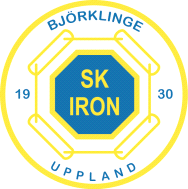 PROTOKOLL nr 7 2017Ärende:	Sammanträde KlubbstyrelseDag och tid:	2017-08-23, kl. 18:00Plats:	Arena SvagströmsbolagetNärvarande:1. Sammanträdets öppnandeNF öppnade mötet.2. Föregående protokollFöregående protokoll (5 och 6:2017) godkändes.3. Val av protokolljusterareHM valdes att justera dagens protokoll.4. Godkännande av dagordningDagordningen godkändes.5. EkonomiEkonomin ser bra ut. Till nästa möte har SK begärt en mer grundlig rapport och genomgång från kansliet.6. Kansliet Infobladet under tryck (3000 ex). 7. Information/frågor från sektionerna7:1 FotbollLäktaren vid A-plan har renoverats.7:2 HockeyEkonomin ser bra ut i nuläget.Nya sponsorer har tagits in.7:3 TennisIngen uppdatering från sektionen.8. Bingo – OrganisationBingon ligger nu plus ca 150 kkr. 6 omgångar återstår.9. Midsommar – OrganisationSlutlig ekonomirapportering är ännu inte tillgänglig. NF efterfrågar siffrorna till nästa möte. 10. Övriga frågorKS beslutar att bekosta utbyte av dörr samt montage av lampa vid huvudentrén.Ärendelistan gicks igenomAT har startat att undersöka möjligheterna att få bidrag för utbyte av belysningen i ishallen.11. MötesplanNästa möte den 20 september klockan 18:00.Krister Halldin	Niclas Fredriksson	Hanna MählbergSekreterare 	Ordförande	JusterareLedamotNärvNiclas Fredrikson (NF)XOrdf.Krister Halldin (KH)XSekr.Sindre Kjaer (SK)XKassörAnders Thor (AT)XVice ordf.Robert Helgesson (RH)XLedamotHanna Mählberg (HM)XLedamot